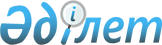 О внесении изменения в приказ исполняющего обязанности Министра по инвестициям и развитию Республики Казахстан от 17 апреля 2015 года № 457 "Об утверждении Правил аттестации судоводителей на право управления маломерным судном"Приказ Министра по инвестициям и развитию Республики Казахстан от 4 июля 2017 года № 442. Зарегистрирован в Министерстве юстиции Республики Казахстан 23 августа 2017 года № 15538.
      В соответствии с подпунктом 55-18) пункта 3 статьи 4 Закона Республики Казахстан от 17 января 2002 года "О торговом мореплавании" и подпунктом 26-21) пункта 1 статьи 9 Закона Республики Казахстан от 6 июля 2004 года "О внутреннем водном транспорте" ПРИКАЗЫВАЮ:
      1. Внести в приказ исполняющего обязанности Министра по инвестициям и развитию Республики Казахстан от 17 апреля 2015 года № 457 "Об утверждении Правил аттестации судоводителей на право управления маломерным судном" (зарегистрированный в Реестре государственной регистрации нормативных правовых актов за № 11528, опубликованный 10 июля 2015 года в информационно-правовой системе "Әділет") следующее изменение:
      в Правилах аттестации судоводителей на право управления маломерным судном, утвержденных указанным приказом:
      пункт 44 изложить в следующей редакции:
      "44. Организации, открывшие курсы по подготовке судоводителей маломерных судов, не позднее десяти рабочих дней после окончания обучения и выдачи свидетельства (справки) об окончании курсов по подготовке судоводителей маломерных судов, направляют в местный исполнительный орган списки лиц, успешно прошедших обучение по программе подготовки судоводителей маломерных судов.
      В списке лиц, успешно прошедших обучение по программе подготовки судоводителей маломерных судов, указываются номер свидетельства (справки), фамилия, имя, отчество (при его наличии), данные документа, удостоверяющего личность.".
      2. Комитету транспорта Министерства по инвестициям и развитию Республики Казахстан обеспечить:
      1) государственную регистрацию настоящего приказа в Министерстве юстиции Республики Казахстан;
      2) в течение десяти календарных дней со дня государственной регистрации настоящего приказа направление его копии на бумажном носителе и в электронной форме на казахском и русском языках в Республиканское государственное предприятие на праве хозяйственного ведения "Республиканский центр правовой информации" для официального опубликования и включения в Эталонный контрольный банк нормативных правовых актов Республики Казахстан;
      3) в течение десяти календарных дней после государственной регистрации настоящего приказа направление его копии на официальное опубликование в периодические печатные издания;
      4) размещение настоящего приказа на интернет-ресурсе Министерства по инвестициям и развитию Республики Казахстан;
      5) в течение десяти рабочих дней после государственной регистрации настоящего приказа в Министерстве юстиции Республики Казахстан представление в Юридический департамент Министерства по инвестициям и развитию Республики Казахстан сведений об исполнении мероприятий, согласно подпунктам 1), 2), 3) и 4) настоящего пункта.
      3. Контроль за исполнением настоящего приказа возложить на курирующего вице-министра по инвестициям и развитию Республики Казахстан.
      4. Настоящий приказ вводится в действие по истечении двадцати одного календарного дня после дня его первого официального опубликования.
      "СОГЛАСОВАН"
Министр информации и коммуникаций
Республики Казахстан
______________ Д. Абаев
17 июля 2017 года
      "СОГЛАСОВАН"
Министр национальной экономики
Республики Казахстан
______________ Т. Сулейменов
24 июля 2017 года
					© 2012. РГП на ПХВ «Институт законодательства и правовой информации Республики Казахстан» Министерства юстиции Республики Казахстан
				
      Министр
по инвестициям и развитию
Республики Казахстан

Ж. Қасымбек
